           Federazione Italiana Giuoco Calcio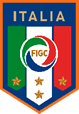 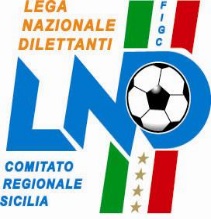       Lega Nazionale DilettantiCOMITATO REGIONALE SICILIAVia Orazio Siino s.n.c., 90010 FICARAZZI - PACENTRALINO: 091.680.84.02 FAX: 091.680.84.98Indirizzo Internet: www.lnd.it   e-mail:crlnd.sicilia01@figc.it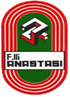 Stagione Sportiva 2017/2018 Comunicato Ufficiale n°  del   20173.  COMUNICAZIONI DEL COMITATO REGIONALECONSIGLIO DIRETTIVO Il Consiglio Direttivo del Comitato Regionale, nella seduta dell’8 Agosto 2017, ha deliberato quanto segue:CAMPIONATO DI ECCELLENZA – Stagione Sportiva 2017/2018 -Per quel che concerne l’organico, in data 30 Giugno 2017 risultava essere composto da n. 27 Società. Considerato:che la Società U.S.D. ROCCA DI CAPRILEONE, ha presentato istanza di rinuncia al Campionato di Eccellenza, contestualmente ha chiesto l’ammissione al Campionato di 1^ Categoria;che la Società A.S.D. SPORTING TAORMINA ha presentato, anch’essa, istanza di rinuncia al Campionato di Eccellenza, contestualmente ha chiesto di restare affiliata per la sola Attività di Settore Giovanile e Scolastico;che la società A.P.D. VILLABATE ha presentato istanza di rinuncia al Campionato di Eccellenza, chiedendo, contestualmente, l’ammissione al campionato di Promozione. che le Società S.S.D. MILAZZO 1937, FCD RAFFADALI, non hanno perfezionato, entro i termini perentori fissati nel c.u. n.1 del 3 luglio 2017, l’iscrizione secondo quanto previsto dall’art. 28 del Regolamento della Lnd, non ottemperando alle condizioni inderogabili riportate ai punti: b) l’inesistenza di situazioni debitorie nei confronti di Enti federali, società e tesserati; c) il versamento delle seguenti somme dovute a titolo di diritti ed oneri finanziari; che la Società A.S.D. ACIREALE è stata “Ripescata” al Campionato Nazionale di Serie “D” (C.U. N. 51 della Lega Nazionale Dilettanti pubblicato in Roma l’1 Agosto 2017);che per i motivi suddetti, il numero originario costituente l’organico si è ridotto a N. 21 Società;che pertanto, ai fini di ripristino a N. 32 Società, occorrerà procedere all’ammissione di N. 11 Società;Viste le domande di “Ripescaggio”, pervenute regolarmente entro il “Termine Perentorio” di Giovedì 3 Agosto 2017 – ore 12.00 – stabilito con C.U. N. 1 del 3 Luglio 2017 - ed esaminate dalla Commissione per i “Ripescaggi”, il Consiglio Direttivo ha stilato la seguente graduatoria deliberando l’ammissione nel Campionato di Eccellenza delle seguenti Società:1) A.S.D. MONREALE CALCIO			di Monreale		Punti 84,00 	Play-Off2) A.S.D. PATERNO’ CALCIO			di Paternò		Punti 75,00	Play-Off 3) A.S.D. CITTA’ DI RAGUSA			di Ragusa		Punti 70,40	Play-Off4) A.S.D. CALTAGIRONE CALCIO		di Caltagirone	Punti 68,40	Play-Off5) POL.D. NUOVA CITTA’ DI CACCAMO 	di Caccamo		Punti 56,00	Play-Off6) A.S.D. REAL ACI				di Acireale		Punti 76,207) A.S.D. KAMARAT 				di Cammarata	Punti 70,608) A.C.D. CITTA’ DI CASTELDACCIA		di Casteldaccia	Punti 59,409) A.S.D. MUSSOMELI				di Mussomeli		Punti 55,40	10) A.S.D. SPORTING ADRANO CALCIO 	di Adrano		Punti 47,0011) U.S.D. PISTUNINA				di Messina		Punti 66,60 										Seconda SquadraÈ stata, invece, esclusa,  dalla graduatoria la Società:12) A.S.D. NUOVA SANCIS		di San Giuseppe Jato 	Punti 23,00										Art. 1 lettera FNella medesima seduta, il Consiglio Direttivo, ha deliberato la formazione di 2 Gironi composti da 16 squadre cadauno del CAMPIONATO DI ECCELLENZA come di seguito riportati:Girone A943087 S.S.D. ALBA ALCAMO 1928 S.R.L.   916423 A.S.D. ATLETICO CAMPOFRANCO      916525 A.S.D. C.U.S. PALERMO            941641 A.S.D. CANICATTI                 740002 A.C.D. CITTA DI CASTELDACCIA     940889 A.S.D. DATTILO NOIR               72441 A.S.D. KAMARAT                   930596 A.S.D. LICATA CALCIO             943136 A.S.D. MARSALA CALCIO            932373 A.S.D. MAZARA CALCIO             918942 A.S.D. MONREALE CALCIO            66402 A.S.D. MUSSOMELI                 933353 POL D  NUOVA CITTA DI CACCAMO    910615 A.S.D. PARMONVAL                 918206 A.S.D. POLISPORTIVA CASTELBUONO  945609 U.S.D. PRO FAVARA                Totale n. 16 squadreGirone B 65084 U.S.D. ATLETICO CATANIA        58475 A.S.D. CALCIO AVOLA 1949       82003 A.S.D. CALCIO BIANCAVILLA 1990943088 A.S.D. CALTAGIRONE CALCIO     931695 U.S.D. CAMARO 1969            938006 S.S.D. CATANIA S.PIO X A R.L.   8850 S.S.D. CITTA DI MESSINA S.R.L.916056 A.S.D. CITTA DI RAGUSA         43440 U.S.D. CITTA DI ROSOLINI      945252 A.C.D. CITTA DI S.AGATA       932309 S.S.D. CITTA DI SCORDIA       935692 A.S.D. GIARRE 1946            918861 A.S.D. PATERNO CALCIO          62351 U.S.D. PISTUNINA               65437 A.S.D. REAL ACI               920234 A.S.D. SPORTING ADRANO CALCIOTotale n. 16 squadreCAMPIONATO DI PROMOZIONE – Stagione Sportiva 2017/2018 -L’organico in data 30 Giugno 2017, risultava essere composto di N. 72 Società. Considerato: che la Società ASD POL. ARES MENFI 2011 ha presentato istanza di rinuncia al Campionato di Promozione e contestualmente presentando istanza di ammissione al Campionato di Calcio a 5 Maschile Provinciale Serie “D”;che la Società A.P.D. FUTURA di Brolo ha presentato istanza di rinuncia al Campionato di Promozione e contestualmente presentando istanza di ammissione al Campionato di 1^ Categoria;che la società A.S.D. CALCIO VITTORIA ha presentato istanza di rinuncia al campionato di Promozione;che la Società A.P.D. SAN BIAGIO ha presentato istanza di rinuncia ad ogni attività e che pertanto è stata dichiarata “Inattiva” con C.U. N. 20 del 3 agosto 2017; che la Società G.S.C. CALATABIANO A.S.D. non ha ottemperato, entro i termini perentori stabiliti, all’iscrizione On-line e che pertanto, è stata esclusa dallo stesso Campionato;che la Società A.S.D. SPORT CLUB NISSA 1962, benché iscrittasi On-line, ha successivamente presentato istanza di rinuncia al Campionato di Promozione e contestualmente chiedendo di rimanere affiliata per la sola Attività di Settore Giovanile e Scolastico;che le Società S.S.D. SPORTCLUB MARSALA 1912 SRL, CLUB CALCIO DIL BELPASSO, TERRANOVA GELA, CALCIO VITTORIA, non hanno perfezionato l’iscrizione secondo quanto previsto dall’art. 28 del Regolamento della Lnd, e che pertanto non avendo ottemperato alle condizioni inderogabili riportati al punto c) il versamento delle somme dovute a titolo di diritti ed oneri finanziari entro i termini fissati; le stesse vengono escluse dal predetto campionato.-	che N. 11 Società sono state “Ripescate” nel Campionato di Eccellenza che di seguito si       riportano:	A.S.D. MONREALE CALCIO, A.S.D. PATERNO’ CALCIO, A.S.D. CITTA’ DI RAGUSA, 	A.S.D. CALTAGIRONE CALCIO, POL.D. NUOVA CITTA’ DI CACCAMO, A.S.D. REAL 	ACI, A.S.D. KAMARAT, A.C.D. CITTA’ CI CASTELDACCIA, A.S.D. MUSSOMELI, A.S.D. 	SPORTING ADRANO CALCIO , U.S.D. PISTUNINA,  l’organico originario si è ridotto  a N.        52 Società;che al fine del ripristino a N. 60/64 Società occorrerà procedere all’ammissione di N. 8/12 SocietàViste  le domande di “Ripescaggio” pervenute entro il “Termine Perentorio” di Giovedì 3 Agosto 2017 – ore 12.00 – stabilito con C.U. N. 1 del 3 Luglio 2017 - ed esaminate dalla Commissione per i “Ripescaggi”, il Consiglio Direttivo ha stilato la seguente graduatoria deliberando l’ammissione nel Campionato di Promozione delle seguenti Società:1) A.S.D. FLORIDIA				di Floridia		Punti 60,80 	Play-Off2) A.C.D. DON CARLO MISILMERI		di Misilmeri		Punti 45,20	Play-Off3) A.S.D. VALLELUNGA				di Vallelunga P.no	Punti 36,20	Play-Off4) A.S.D. ALTOFONTE FOOTBALL CLUB	di Altofonte		Punti 33,20	Play-Off5)  A.P.D. FRIGINTINI				di Modica		Punti 66,00	Play-Off										Seconda Squadra6) S.S.D. ERG S.R.L.				di Siracusa		Punti 60,80	Play-Off										Seconda Squadra7) ----       ENNA CALCIO S.C.S.D.		di Enna		Punti 47,208) A.S.D. DON BOSCO PARTINICO		di Partinico		Punti 27.00Seconda Squadra9) ASD  FOLGORE SANT’AGATA		di S.Agata di M.llo	Punti 15,00 L’organico è composto da  n. 61 Società.Essendoci ulteriori tre posti disponibili, il Consiglio: Vista la domanda di ripescaggio della Società A.S.D. SPORTING PRIOLO, esclusa dalla Commissione ai sensi dell’art. 1 lettera A del Regolamento dei RipescaggiVista la nota del Comune di Priolo Gargallo prot.22756 del 25.7.2017, DELIBERA:di eliminare la preclusione prevista dall’art. 1 lettera  A del regolamento di ammissione al campionato superiore;di ammettere le società A.P.D. VILLABATE E SPORTING PRIOLO al campionato di Promozione, determinando l’organico  a N. 63 Squadre, formulando 1 girone da 15 squadre e  3 gironi  da 16 squadre, come di seguito riportati:Girone A938819  A.S.D. ALTOFONTE FOOTBALL CLUB   938755  U.S.D. ATLETICO RIBERA            58753  A.S.D. CAMPOBELLO                740020  A.S.D. CASTELLAMMARE CALCIO 94   937996  A.S.D. CINQUE TORRI TRAPANI      740301  A.S.D. CITTA DI CASTELLAMMARE    933377  A.S.D. DON BOSCO PARTINICO       936741  A.S.D. FOOTBALL CLUB GATTOPARDO  740363  A.C.D. LIBERTAS 2010             932857  A.S.D. NUOVA SANCIS              945253  A.S.D. PARTINICAUDACE            206327  A.S.D. RAVANUSA                  947260  A.P.D. SALEMI 1930 F.C.           66806  F.C.D. SERRADIFALCO              936802  A.S.D. VALLELUNGA                Totale n. 15 squadreGirone B740241  POL.D. ACQUEDOLCESE              947261  A.S.D  BAGHERIA CITTA DELLEVILLE 913346  A.S.D. CITTA DI GANGI            916129  A.C.D. DON CARLO MISILMERI       943830  ASD    FOLGORE SANT AGATA        920037  POL.D. GANGI CALCIO              918350  ASD.AC GERACI                    914798  ASC.SD L INIZIATIVA              912567  POL.D. LASCARI                   913797  A.S.D. POLISPORTIVA GIOIOSA      931667  A.S.D. PRO TONNARELLA            935557  A.S.D. REAL FINALE               930577  A.S.D. SANTANGIOLESE             916079  A.D.P. SINAGRA CALCIO            911148  A.S.D. STEFANESE CALCIO          740271  A.P.D. VILLABATE                 Totale n. 16 squadreGirone C920078  A.S.D. CITTA DI MASCALUCIA      945278  A.S.D. FC ACI S.ANTONIO CALCIO  931590  A.S.D. GESCAL                   915396  A.S.D. GIARDINI NAXOS           941335  A.S.D. JONICA F.C.               64741  A.S.D. LINERI MISTERBIANCO      740784  A.S.D. MERI                     947057  U.S.D. MESSANA 1966             912413  C.S.   MESSINA SUD A.S.D.       917936  A.S.D. MILO                     922005  A.S.D. REAL ROMETTA             916421  A.S.D. SPORTING TRECASTAGNI FC  930790  A.S.D. SPORTING VIAGRANDE       910961  A.P.D. TERME VIGLIATORE         947058  A.S.D. TIRRENIA CALCIO 740189  A.S.D. TORREGROTTA           Totale n. 16 squadreGirone D933381  A.S.D. CARLENTINI CALCIO        940733         ENNA CALCIO S.C.S.D.     740341  S.S.D. ERG S.R.L.                68233  A.S.D. FLORIDIA                 934635  A.S.D. FOOTBALL CLUB MOTTA S.A. 740815  A.P.D. FRIGINTINI               913411  A.S.D. MARINA DI RAGUSA         914584  A.S.D. MEGARA CLUB AUGUSTA 2008 945277  A.C.D. MISTERBIANCO             936464  A.S.D. NEW MODICA CALCIO        945320  A.S.D. REAL SIRACUSA BELVEDERE  921437  A.P.D. RINASCITANETINA 2008      74557  U.P.D. SANTA CROCE              941890  A.S.D. SPORTING AUGUSTA         921780  A.S.D. SPORTING EUBEA           918155  A.S.D. SPORTING PRIOLO          Totale n. 16 squadreCAMPIONATO DI CALCIO A 5 MASCHILE REGIONALE SERIE “C1” – Stagione Sportiva 2017/2018 -Per quel che concerne l’organico in data 30 Giugno 2017, risultava essere composto da N. 22 Società. Considerato:che le Società A.S.D. CITTA’ DI SCICLI e la società ASD.C. ENNESE hanno presentato istanza di rinuncia ad ogni attività e che pertanto sono state dichiarate “Inattiva” con C.U. N.20 del 3 agosto 2017 ; che la Società A.S.D. PRO GELA benché iscrittasi On-line, ha successivamente presentato istanza di rinuncia al Campionato di Serie C1 chiedendo comunque di rimanere affiliata per una eventuale e successiva partecipazione al Campionato Provinciale di Serie “D” e/o Juniores Regionale; che la Società Catania C5, non ha perfezionato, entro i termini perentori fissati nel c.u. n.1 del 3 luglio 2017, l’iscrizione secondo quanto previsto dall’art. 28 del Regolamento della Lnd, non ottemperando alle condizioni inderogabili riportate ai punti: c) il versamento delle somme dovute a titolo di diritti ed oneri finanziari; che per tali ragioni l’organico si è ridotto a N. 18 Società;Che per ripristinare lo stesso al N. 24 Società occorrerà procedere all’ammissione di N. 6 Società;Viste le domande di “Ripescaggio” pervenute regolarmente entro il “Termine Perentorio” di Giovedì 3 Agosto 2017 – ore 12.00 – stabilito con C.U. N. 1 del 3 Luglio 2017 - ed esaminate dalla Commissione per i “Ripescaggi”, il Consiglio Direttivo ha stilato la seguente graduatoria deliberando l’ammissione nel Campionato di Calcio a 5 Maschile Regionale Serie “C1” delle seguenti Società:1) A.S.D. P.G.S. LUCE				di Messina		Punti 48,402) A.S.D. LA MADONNINA 			di Belpasso		Punti 30,803) A.S.D. MONREALE CALCIO A 5		di Monreale		Punti 21,004) SPORT CLUB PELORITANA			di Messina		punti 335) A.S.D. PALERMO CALCIO A 5		di Palermo		Punti 44,60 Seconda Squadra6) A.S.    PALERMO FUTSAL EIGHTYNIN	di Palermo		Punti 40,80 Seconda SquadraIl Consiglio,considerato che risulta pervenuta la richiesta del Comune di Enna prot. 22129 del 5.7.2017, che a seguito della rinuncia della società ASDC Ennese, chiede il subentro di un’altra società individuata nella SCSD Enna Calcio attualmente partecipante al campionato di Promozione, al fine di evitare che la Città di Enna possa rimanere priva di squadre di calcio a 5 serie C1; Vista la richiesta della Pol. Dil. Agusta che ha rinunciato a partecipare al campionato nazionale per disputare campionati regionali;Visto il parere favorevole della Divisione Calcio a 5 del 25.7.2017;Preso atto che dalla graduatoria dei ripescaggi risulta che la società Villasmundo è stata esclusa in quanto ha fatto pervenire la domanda entro i termini ma con Pec intestata al Comitato invece che in busta chiusa;Valutate attentamente le predette istanze, considerato che ciò non determina lesioni di terze Società,  delibera di allargare l’organico a 27 squadre ammettendo le seguenti società: 	7) A.S.D. INTER CLUB VILLASMUNDO	di Melilli	 	Punti 27,200      	8) POL. D.AUGUSTA.     	9) ENNA CALCIO S.C.S.D.; Per quanto attiene alla formulazione dei  gironi si delibera n.1 Girone da 14 squadre e n. 1 da 13 squadre, come di seguito riportati:Girone A941550  A.S.D. AKRAGAS FUTSAL            947261  A.S.D  BAGHERIA CITTA DELLEVILLE 916525  A.S.D. C.U.S. PALERMO            740552  A.P.D. CITTA DI LEONFORTE        940733         ENNA CALCIO S.C.S.D.      938842  A.S.D. G.E.A.R. SPORT            921171  A.S.D. MABBONATH                 936351  A.S.D. MARSALA FUTSAL 2012       943460  A.S.D. MONREALE CALCIO A 5       920286  A.S.D. PALERMO CALCIO A5          82322  A.S.   PALERMO FUTSAL EIGHTYNIN. 916791  A.S.D. SPORTING ALCAMO ONLUS     740366  P.G.S. VILLAUREA A.S.D.          Totale n. 13 squadre     Girone B913422  A.S.D. ARCOBALENO ISPICA         77406  POL.D. AUGUSTA                  916528  A.S.D. FUTSAL MASCALUCIA        740724  A.S.D. INTER CLUB VILLASMUNDO   740326  C.S.   KAMARINA                 934948  A.S.D. LA GARITTA ACIREALE C5   740394  A.S.D. LA MADONNINA             921083  A.S.D. LEONTINOI                943105  A.S.D. MERIVEN CALCIO A 5       934867  F.C.D. MORTELLITO               947244  A.S.D. OLIVERI CALCIO A 5       943022  A.S.D. P.G.S.LUCE               935755  A.S.D. SPORT CLUB PELORITANA    943896  ASD    SPORTING CATANIA    Totale n. 14 squadre     PUBBLICATO ED AFFISSO ALL’ALBO DEL COMITATO REGIONALE SICILIA IL  8 agosto 2017            IL SEGRETARIO						   IL PRESIDENTE               Maria GATTO				Santino LO PRESTI